ПроектПРАВИТЕЛЬСТВО УДМУРТСКОЙ РЕСПУБЛИКИПОСТАНОВЛЕНИЕот «____» __________ 2019 года 						              №____г. ИжевскО памятнике природы регионального значения «Торфяное болото «Вишерское» В  соответствии с  Федеральным  законом  от 14  марта  1995 года          № 33-ФЗ «Об особо охраняемых природных территориях» Правительство Удмуртской Республики постановляет:1. Переименовать памятник природы «Торфяное месторождение «Вишерское» в памятник природы регионального значения «Торфяное болото «Вишерское».2. Утвердить прилагаемое Положение о памятнике природы регионального значения «Торфяное болото «Вишерское».3. Настоящее постановление вступает в силу через 10 дней после его официального опубликования.Председатель ПравительстваУдмуртской Республики                                                 	        Я.В. СеменовПроект вносит:министр природных ресурсов и охраны окружающей средыУдмуртской Республики   						           Д.Н. Удалов_____________________________________________________________________________________________Разослать: Секретариат заместителя Председателя Правительства УР по вопросам промышленности, транспорта, экологии и топливно-энергетического комплекса, Управление Министерства юстиции РФ по УР, Управление Росреестра по УР, Минприроды УР, Госсовет УР, ГФИ по УР, Государственный контрольный комитет УР, Прокуратура УР, официальный сайт Главы и Правительства УР, СПСУТВЕРЖДЕНОпостановлением Правительства Удмуртской Республикиот «___»________2019 года №____ПОЛОЖЕНИЕо памятнике природы регионального значения «Торфяное болото «Вишерское»I. Общие положения1. Настоящее Положение определяет правовой статус памятника природы регионального значения «Торфяное болото «Вишерское» (далее – Памятник природы), устанавливает его границы и режим особой охраны.2. Территория, занятая Памятником природы, является особо охраняемой природной территорией регионального значения в соответствии с постановлением Совета Министров Удмуртской АССР от 20 мая 1981 года    № 159 «О признании памятниками природы торфяных месторождений на территории Удмуртской АССР».3. Памятник природы располагается в Сюмсинском районе Удмуртской Республики на территории муниципальных образований «Кильмезское», «Сюмсинское» и «Васькинское».4. Площадь Памятника природы – 461,17 га, в том числе площадь лесного фонда – 459 га: кварталы 61 (выделы 4, 13 – 16, 22, 23, 53 – 59, части выделов 9, 21, 43, 52, 64), 62 (выделы 1 – 19), 63 (выделы 1-16, 19, 21, 27) Кильмезского участкового лесничества Сюмсинского лесничества, 133 (выделы 32, 34 – 43, части выделов 44, 45), 146 (выделы 1, 2, 4, 5 – 9, 11 – 21, 24, части выделов 3, 10, 23, 25 – 27) Пумсинского участкового лесничества Сюмсинского лесничества.5. Границы Памятника природы определены в местной системе координат, принятой для Удмуртской Республики (МСК-18), и представлены в приложении к настоящему Положению.Границы Памятника природы обозначаются на местности предупредительными и информационными знаками (табличками, указателями, щитами, аншлагами). 6. Памятник природы находится в ведении Министерства природных ресурсов и охраны окружающей среды Удмуртской Республики, которое осуществляет его охрану в установленном законодательством порядке.II. Цели и задачи Памятника природы 7. Основной целью создания Памятника природы является сохранение в естественном состоянии биоценозов сосняков и сфагновых болот со специфическим набором видов растений и животных.8. Задачами Памятника природы являются:1) сохранение ценных растительных сообществ;2) сохранение редких и исчезающих видов растений и животных, занесённых в Красную книгу Удмуртской Республики;3) ведение мониторинга состояния природного комплекса;4) проведение научных исследований;5) экологическое просвещение.III. Режим особой охраны и использование территории Памятника природы9. На территории Памятника природы запрещается:геологическое изучение недр, разработка месторождений полезных ископаемых;создание лесоперерабатывающей инфраструктуры;проведение сплошных рубок лесных насаждений;вырубка здоровых экземпляров старовозрастных деревьев;деятельность, влекущая за собой нарушение почвенного покрова, изменение гидрологического режима (за исключением мероприятий по охране, защите и воспроизводству лесов);строительство объектов капитального строительства;строительство магистральных дорог, трубопроводов и других коммуникаций, хозяйственных и жилых объектов, не связанных с функционированием Памятника природы;предоставление земельных участков для индивидуального жилищного строительства, дачного строительства, садоводства и огородничества;использование природных ресурсов в промышленных целях, в том числе заготовка живицы, промышленная заготовка и сбор ягод, плодов, семян, лекарственного и технического сырья;сбор биологических коллекций, кроме осуществляемого в рамках научно–исследовательской деятельности;деятельность, влекущая за собой нарушение условий произрастания и обитания объектов растительного и животного мира;применение и хранение ядохимикатов, нефтепродуктов, минеральных удобрений, химических средств защиты растений, стимуляторов роста и других вредных веществ;проезд и стоянка автомототранспорта вне существующих дорог (за исключением случаев, связанных с соблюдением режима особой охраны Памятника природы, проведением необходимых лесохозяйственных (лесовосстановительных, противопожарных, лесозащитных) и биотехнических мероприятий);устройство привалов, биваков, туристских стоянок и разведение костров вне специально оборудованных для этого мест;размещение отходов производства и потребления;уничтожение и повреждение аншлагов, шлагбаумов, стендов, граничных столбов и других информационных знаков и указателей, оборудованных экологических троп и мест отдыха;иная деятельность, влекущая за собой нарушение сохранности Памятника природы.10. На территории Памятника природы допускается:проведение рубок в целях вырубки погибших и повреждённых лесных насаждений, а также рубок ухода, не связанных с заготовкой древесины (осветления и прочистки). Рубки лесных насаждений проводятся в зимний период (кроме рубок осветлений и прочисток) по снежному покрову способами, не влекущими повреждения растительного покрова и подроста, в соответствии с правилами санитарной безопасности в лесах, правилами пожарной безопасности в лесах, правилами ухода за лесами, правилами заготовки древесины, установленными уполномоченным федеральным органом исполнительной власти;сбор дикорастущих плодов, ягод, грибов, других пригодных для употребления в пищу лесных ресурсов для собственных нужд граждан;проведение необходимых биотехнических, противопожарных мероприятий;проведение мероприятий по охране, защите и воспроизводству лесов в части лесовосстановления и ухода за лесами, не связанного с заготовкой древесины (осветления и прочистки);научно–исследовательская деятельность (изучение и мониторинг природных комплексов и их компонентов);эколого–просветительская деятельность (снятие видеофильмов, фотографирование с целью выпуска полиграфической продукции, организация и устройство экскурсионных экологических троп и туристских маршрутов, пешие экскурсии по разработанным маршрутам);установка информационных аншлагов, табличек, указателей, обустройство мест кратковременного отдыха;иная деятельность, не противоречащая целям и задачам Памятника природы и не влекущая за собой нарушение сохранности его природных комплексов.Реконструкция и ремонт существующих линейных объектов и сооружений, а также их эксплуатация в границах Памятника природы осуществляются методами, исключающими нарушение целостности и сохранности природных комплексов и объектов Памятника природы.Деятельность собственников, пользователей, владельцев и арендаторов земельных участков, находящихся в границах Памятника природы, осуществляется в соответствии с целевым назначением земельных участков с учётом запретов и ограничений, установленных настоящим Положением.Любительская и спортивная охота, любительское и спортивное рыболовство на территории Памятника природы осуществляются в соответствии с законодательством Российской Федерации и законодательством Удмуртской Республики.Использование лесных участков, проведение мероприятий по охране, защите и воспроизводству лесов на территории Памятника природы осуществляется с учётом ограничений, установленных лесохозяйственным регламентом Сюмсинского лесничества и пунктами 9, 10 настоящего Положения.11. Виды разрешённого использования земельных участков, расположенных в границах Памятника природы, в соответствии с Классификатором видов разрешённого использования земельных участков, утверждённым приказом Минэкономразвития России от 1 сентября 2014 года № 540:1) основные виды разрешённого использования земельных участков:охрана природных территорий (код 9.1);2) вспомогательные виды разрешённого использования земельных участков:природно-познавательный туризм (код 5.2), за исключением размещения баз и палаточных лагерей.12. Собственники, владельцы, пользователи и арендаторы земельных участков, на которых находится Памятник природы, принимают на себя обязательства по обеспечению режима особой охраны Памятника природы.13. Установленный режим особой охраны Памятника природы обязаны соблюдать все физические и юридические лица, в том числе собственники, владельцы, пользователи и арендаторы земельных участков, находящихся в границах Памятника природы.14. Физические и юридические лица, в том числе собственники, владельцы, пользователи и арендаторы земельных участков, находящихся в границах Памятника природы, виновные в нарушении установленного режима, привлекаются к административной, уголовной и гражданско–правовой ответственности в соответствии с законодательством.15. Границы и особенности режима особой охраны Памятника природы учитываются при разработке планов и перспектив экономического и социального развития, лесохозяйственных регламентов и проектов освоения лесов, подготовке документов территориального планирования, территориального и внутрихозяйственного охотустройства, проведении лесоустройства и инвентаризации земель.IV. Государственный учёт Памятника природы16. Государственный учёт и инвентаризация Памятника природы осуществляется Министерством природных ресурсов и охраны окружающей среды Удмуртской Республики.V. Государственный надзор в области охраны и использования Памятника природы17. Государственный надзор в области охраны и использования особо охраняемых природных территорий на территории Памятника природы осуществляется Министерством природных ресурсов и охраны окружающей среды Удмуртской Республики при осуществлении им регионального государственного экологического надзора в области охраны и использования особо охраняемых природных территорий.____________________Приложение к Положению о памятнике природырегионального значения «Торфяное болото «Вишерское»ГРАНИЦЫ памятника природы регионального значения «Торфяное болото «Вишерское»1. Перечень координат характерных точек границ памятника природы регионального значения «Торфяное болото «Вишерское»2. План границ памятника природы регионального значения «Торфяное болото «Вишерское»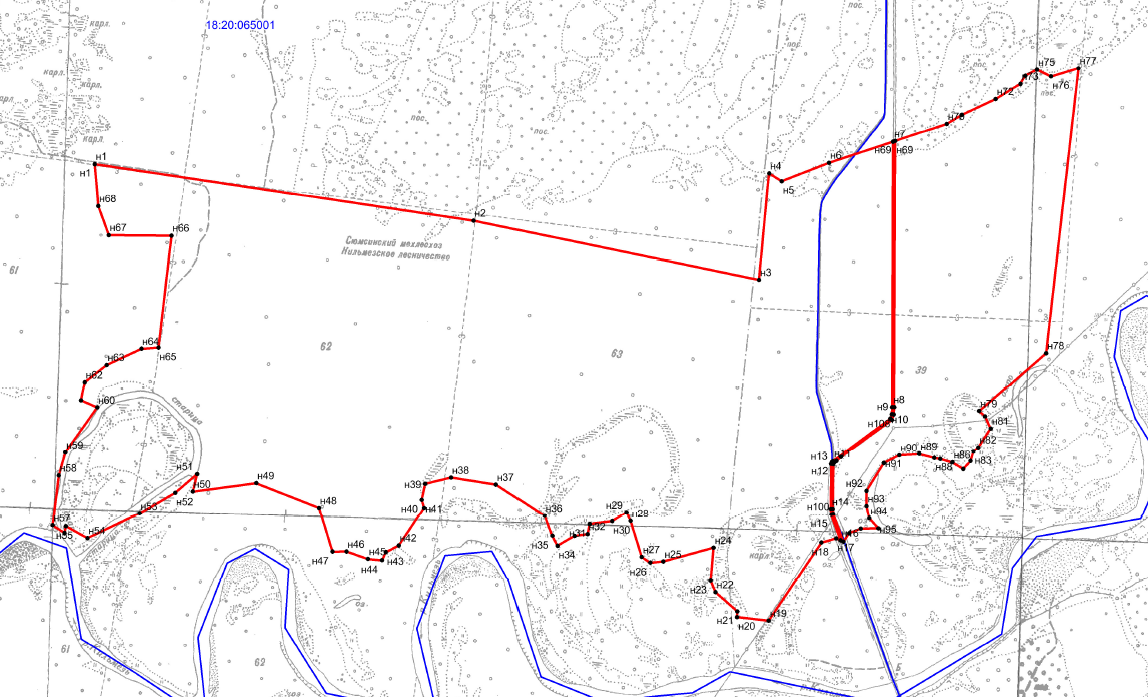 граница памятника природы_______________Обозначение характерных точек границКоординаты (МСК-18), метрыКоординаты (МСК-18), метрыОбозначение характерных точек границXYЗона1(1)––н1415129,722121231,62н2414907,762122715,19н3414678,132123830,84н4415093,142123870,28н5415062,752123919,61н6415134,402124104,47н7415217,552124355,79н8414180,142124352,36н9414152,602124351,25н10414134,742124345,47н11413968,992124120,39н12413965,332124116,40н13413958,402124113,51н14413781,402124111,80н15413759,092124113,85н16413657,182124150,56н17413664,772124133,00н18413648,842124075,48н19413343,272123868,91н20413357,182123745,20н21413379,742123746,19н22413454,142123660,47н23413498,892123641,29н24413629,072123652,70н25413575,222123455,72н26413570,382123404,36н27413593,152123371,27н28413734,282123327,76н29413767,632123312,18н30413733,202123255,26н31413721,412123168,09н32413682,442123159,12н33413674,802123107,93н34413636,772123041,28н35413675,322123021,16н36413754,782122990,56н37413876,702122802,74н38413904,272122627,79н39413880,342122525,88н40413817,542122512,42н41413786,022122522,33н42413637,842122422,58н43413611,802122371,98н44413579,992122356,47н45413585,242122301,60н46413614,332122218,13н47413613,932122163,01н48413785,792122109,82н49413882,782121864,04н50413849,912121615,38н51413918,202121632,58н52413845,262121546,98н53413763,332121407,01н54413666,462121203,16н55413712,802121118,54н56413686,792121112,43н57413716,532121066,15н58413912,932121090,41н59414002,732121115,66н60414178,322121240,64н61414206,092121177,58н62414278,912121192,09н63414345,752121278,37н64414409,012121413,94н65414413,382121481,55н66414850,212121532,24н67414851,842121286,49н68414965,272121244,87н1415129,722121231,62Зона1(2)––н69415220,232124363,86н70415287,142124566,06н71415322,082124624,59н72415384,552124758,38н73415443,962124854,79н74415475,622124873,83н75415499,622124919,71н76415473,022124975,37н77415505,112125082,90н78414391,672124956,13н79414164,492124693,27н80414143,702124716,38н81414096,122124738,30н82414021,972124689,83н83414007,272124670,82н84413969,642124659,28н85413938,382124631,07н86413964,272124588,41н87413977,662124540,97н88413981,532124517,12н89413997,062124458,71н90413991,982124380,35н91413962,002124319,37н92413852,732124252,07н93413793,052124252,29н94413744,292124262,92н95413704,392124298,11н96413703,132124229,87н97413685,282124183,62н98413652,122124162,28н99413652,792124160,72н100413761,872124121,45н101413781,932124119,83н102413957,522124121,52н103413960,312124122,79н104413963,392124126,14н105413970,182124134,11н106413985,812124152,00н107414129,822124351,83н108414150,912124359,19н109414180,132124360,46н69415220,232124363,86